§4442.  Effect of paid claimsAny person recovering on a covered claim under this subchapter must be deemed to have assigned the person's rights under the policy to the association to the extent of the person's recovery from the association. Every insured or claimant seeking the protection of this subchapter shall cooperate with the association to the same extent as such person would have been required to cooperate with the insolvent insurer. The association has no cause of action against the insured of the insolvent insurer for any sums it has paid out except such causes of action as the insolvent insurer would have had if such sums had been paid by the insolvent insurer. In the case of an insolvent insurer operating on a plan with assessment liability, payment of claims by the association does not operate to reduce the liability of insureds to the receiver, liquidator or statutory successor for unpaid assessments.  [RR 2021, c. 1, Pt. B, §388 (COR).]The receiver, liquidator or statutory successor of an insolvent insurer shall be bound by settlements of covered claims by the association or a similar organization in another state. The court having jurisdiction shall grant such claims priority equal to that which the claimant would have been entitled in the absence of this subchapter against the assets of the insolvent insurer. The expenses of the association or similar organization in handling claims shall be accorded the same priority as the liquidator's expenses.  [PL 1969, c. 561 (NEW).]The association shall periodically file with the receiver or liquidator of the insolvent insurer statements of the covered claims paid by the association and estimates of anticipated claims on the association, which shall preserve the rights of the association against the assets of the insolvent insurer.  [PL 1969, c. 561 (NEW).]SECTION HISTORYPL 1969, c. 561 (NEW). RR 2021, c. 1, Pt. B, §388 (COR). The State of Maine claims a copyright in its codified statutes. If you intend to republish this material, we require that you include the following disclaimer in your publication:All copyrights and other rights to statutory text are reserved by the State of Maine. The text included in this publication reflects changes made through the First Regular and First Special Session of the 131st Maine Legislature and is current through November 1. 2023
                    . The text is subject to change without notice. It is a version that has not been officially certified by the Secretary of State. Refer to the Maine Revised Statutes Annotated and supplements for certified text.
                The Office of the Revisor of Statutes also requests that you send us one copy of any statutory publication you may produce. Our goal is not to restrict publishing activity, but to keep track of who is publishing what, to identify any needless duplication and to preserve the State's copyright rights.PLEASE NOTE: The Revisor's Office cannot perform research for or provide legal advice or interpretation of Maine law to the public. If you need legal assistance, please contact a qualified attorney.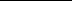 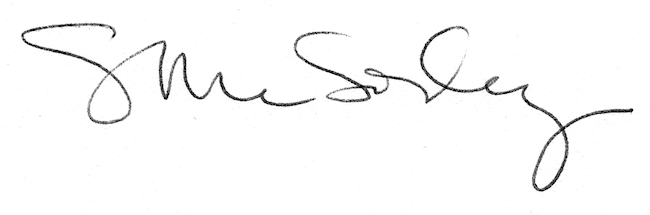 